Corona Virus Relief Support for Pakistan – Pictorial Report –July 2020- September 2020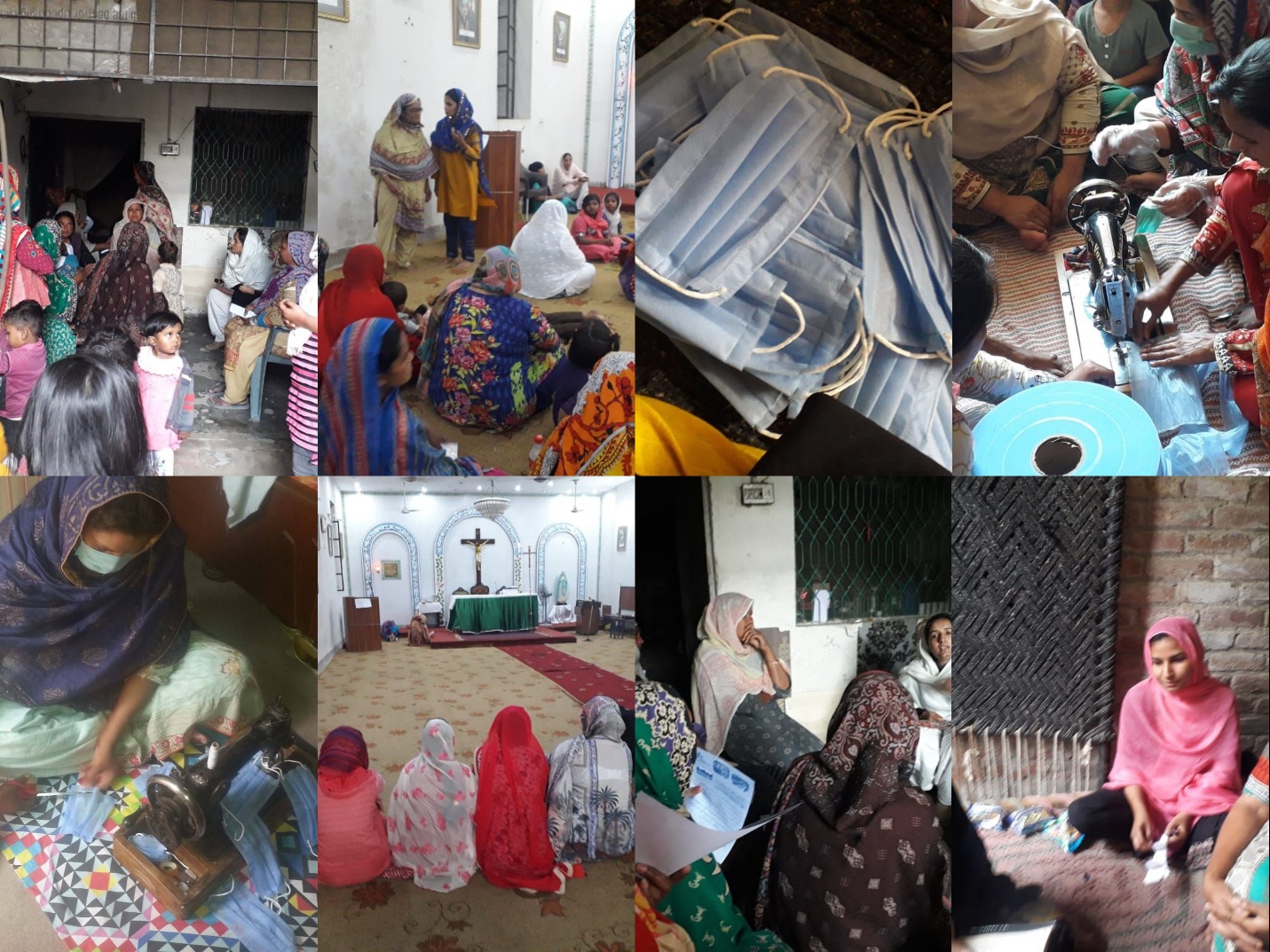 Hand Washing Units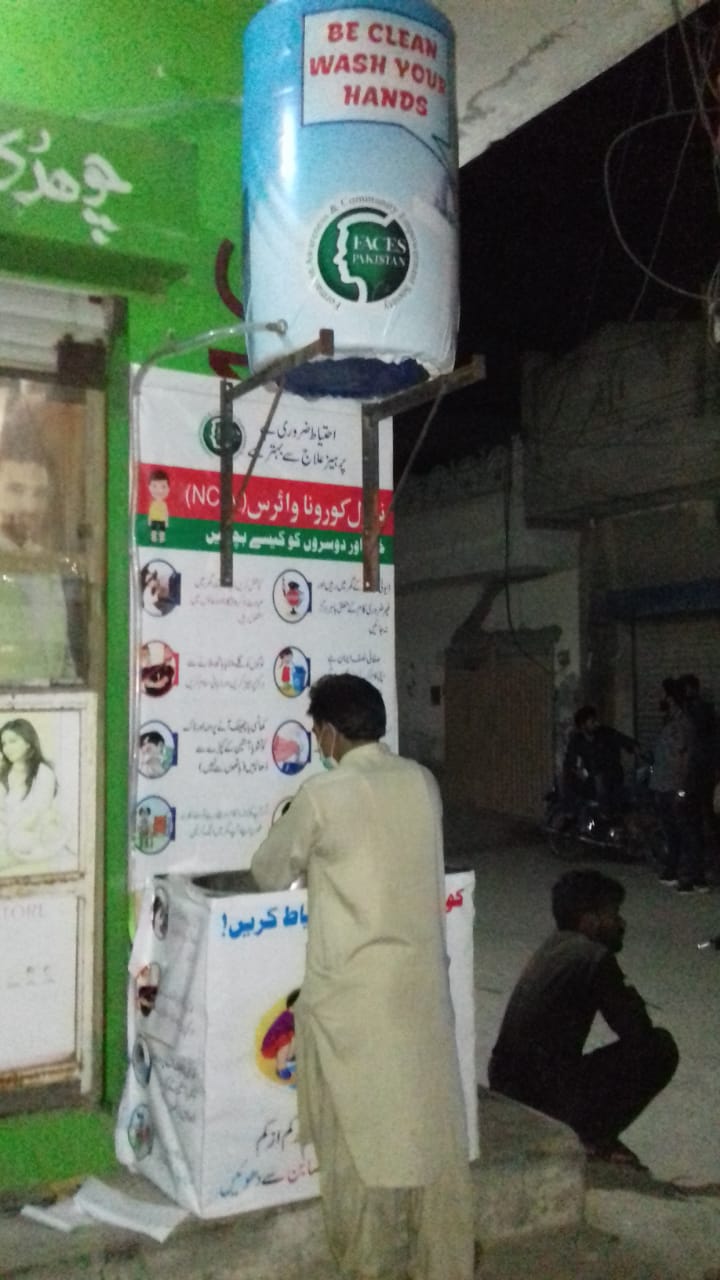 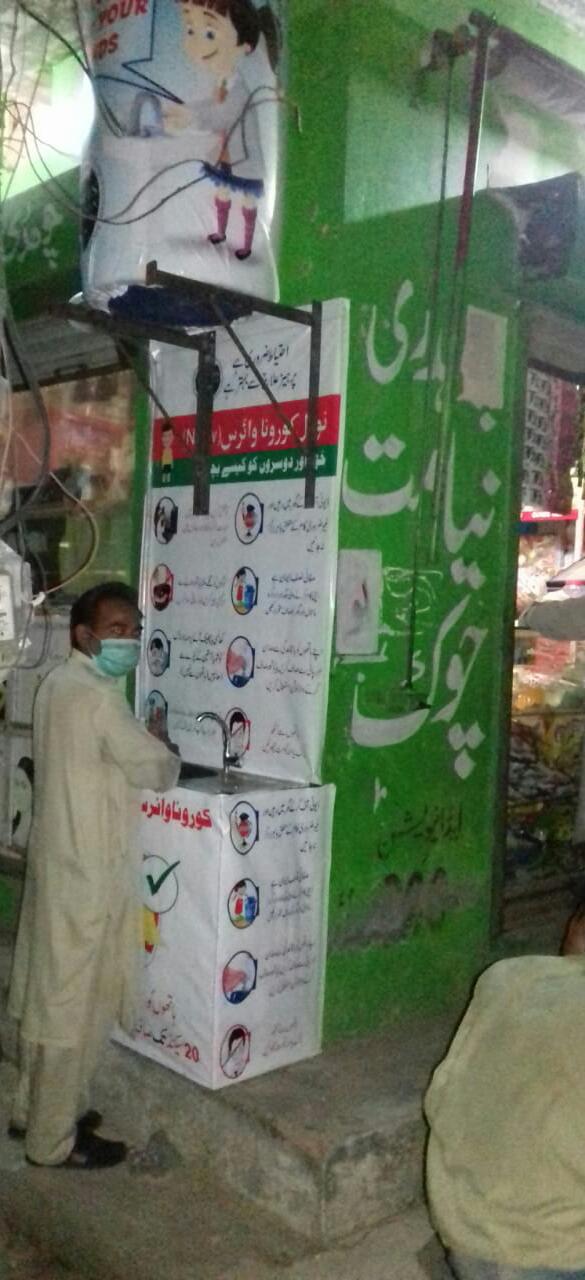 Hygiene kits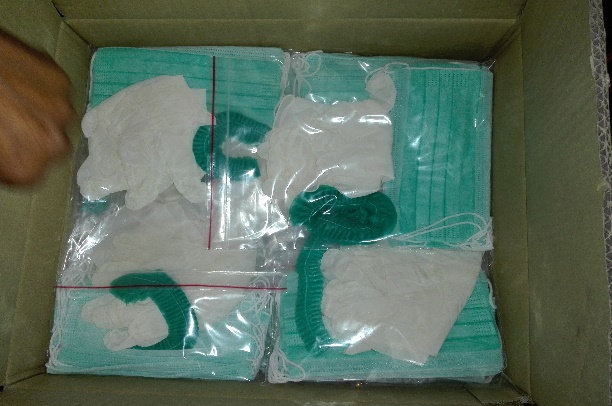 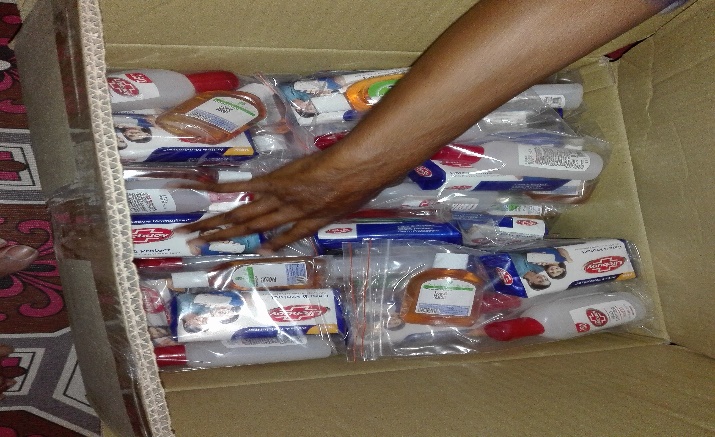 Rashan (Food Items) Distribution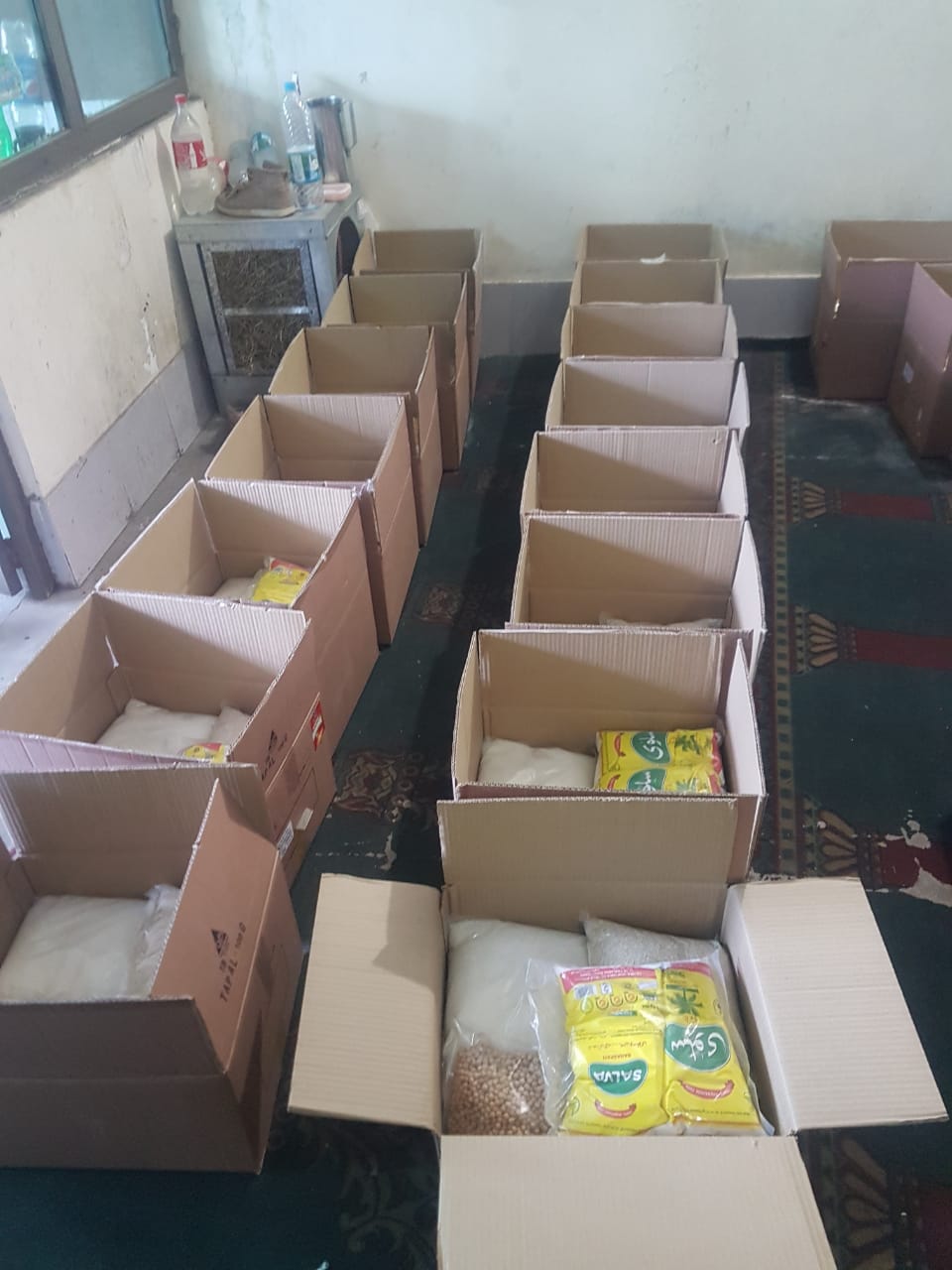 